ANLEITUNG OSTERHASE AUS TON 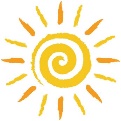 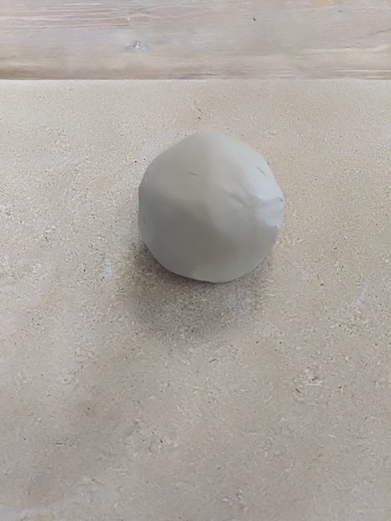 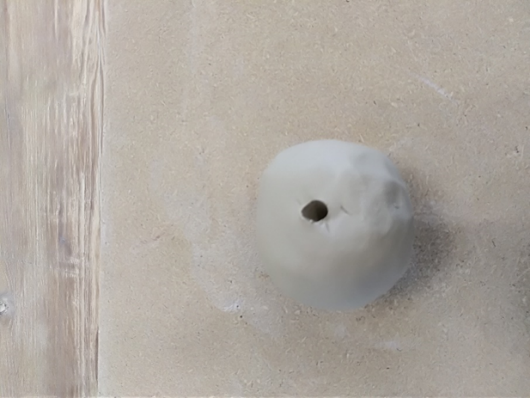  Forme aus einem Stück Ton                               Auf der Unterseite der Kugel eine kleine Kugel                                                            kleines Loch machen 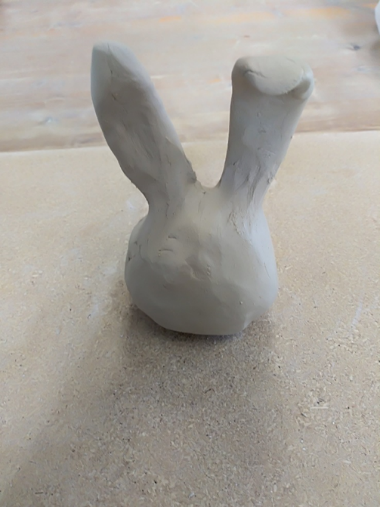 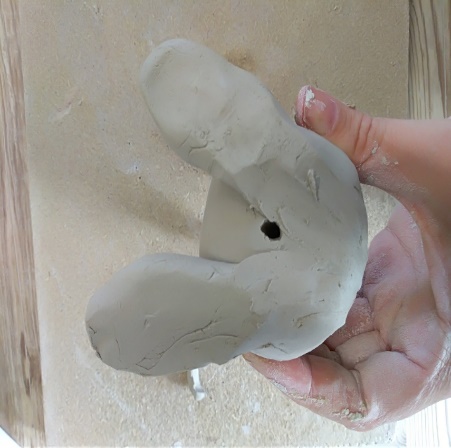 Nun 2 Ohren formen und                                                 2 flache Füße formen undan den betroffenen Stellen anbringen                          an der Unterseite der Kugelund verstreichen                                                              anbringen und verstreichen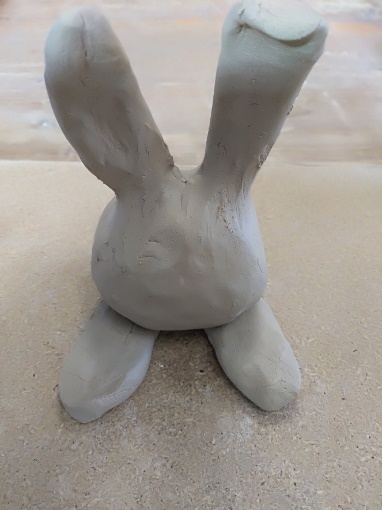 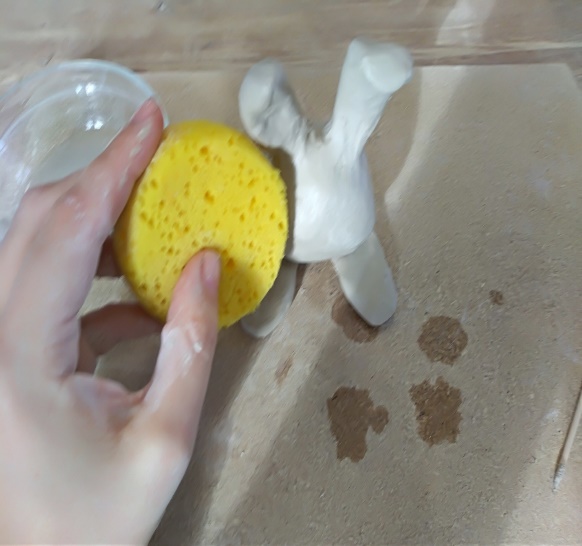 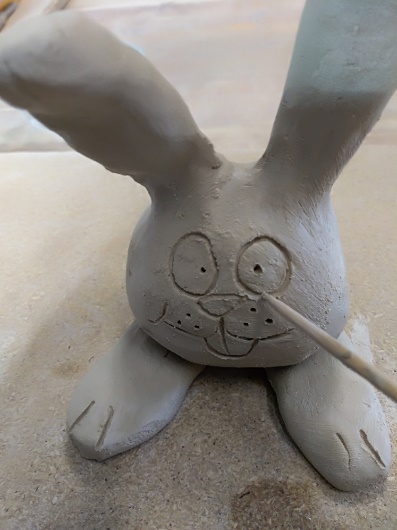 Bearbeiten mit feuchtem Schwämmchen                        Nun Augen, Nase, Mund und                                                                                                     Konturen einritzen                                               Fertig ist der Osterhase!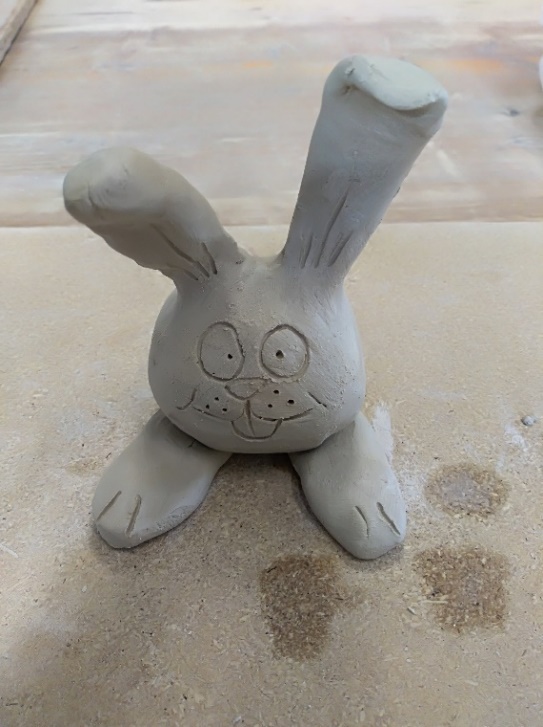 